Муниципальное бюджетное общеобразовательное учреждение«Основная общеобразовательная школа № 17»Классный час " Семья – дороже нет ни чего на земле"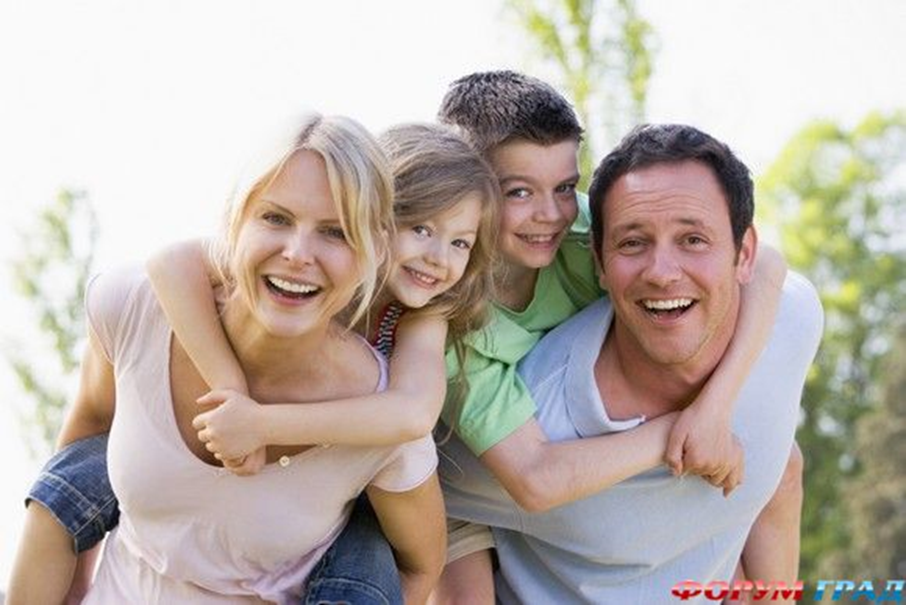 Автор – составитель:О. И. Гаринаучитель начальных классов Полысаево 2012Классный час " Семья – дороже нет ни чего на земле"Цели и задачи:- формирование убеждения о важности и роли семьи и школы в жизни человека;- воспитание у учащихся чувства любви и уважения к родителям, гордости за свою семью;- формирование духовных и нравственных качеств, мировоззрения обучающихся, их гражданского, сознательного и бережного отношения к семейным ценностям и традициям как национально-культурной ценности.Оборудование: плакаты с пословицами, плакат с ребусом, вырезанные из бумаги фигуры людей, вырезанное из бумаги сердце, цветные карандаши.Оформление: плакаты с высказываниями: «Счастлив тот, кто счастлив у себя дома» Л.Толстой, «Семья – это та среда, где человек должен учиться творить добро» В.Сухомлинский. Ход урока Вступительное слово учителя. Уч.- Вот и закончились ваши  летние каникулы. Они были значительно длиннее предыдущих, поэтому многие ребята из нашего класса уезжали из города в летние лагеря, в гости к родственникам, к морю вместе с родителями. Но закончился август и вы все вернулись домой. Я рада вас видеть повзрослевшими теперь уже в 3 классе. Поздравляю вас с началом нового учебного года и желаю успехов в учёбе.  Уч.-  Отгадайте ребус?7 ЯДети;.- Семья.Уч.- Что такое семья?Дети;. Мама, папа, я.Уч.- На нашем первом уроке в 3 классе мы будем говорить о семье. - Семья – самое главное в жизни для каждого из нас. Именно в семье мы учимся любви, ответственности, заботе и уважению. Семья – это близкие и родные люди, те, кого мы любим, с кого берем пример, о ком заботимся, кому желаем добра и счастья.Стихи читают дети. Что может быть семьи дороже? Что может быть семьи дороже? Теплом встречает отчий дом, Здесь ждут тебя всегда с любовью, И провожают в путь с добром!Отец и мать, и дети дружно Сидят за праздничным столом, И вместе им совсем не скучно, А интересно впятером.Малыш для старших как любимец, Родители — во всем мудрей, Любимый папа — друг, кормилец, А мама ближе всех, родней.Любите! И цените счастье! Оно рождается в семье, Что может быть ее дороже На этой сказочной земле?Игра "На что похожи наши семьи" 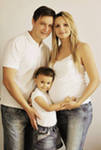 Педагог раздает детям карточки с рисунками солнца, звезды, свечи огня, жемчужины и т.д. Один из детей назначается водящим. Он показывает всем свою карточку, например, с рисунком огня. Дети поочередно должны сказать больше всего понравился. Автор этого эпитета становится семью, похожую на огонь водящим, и игра по одному эпитету, характеризующему. 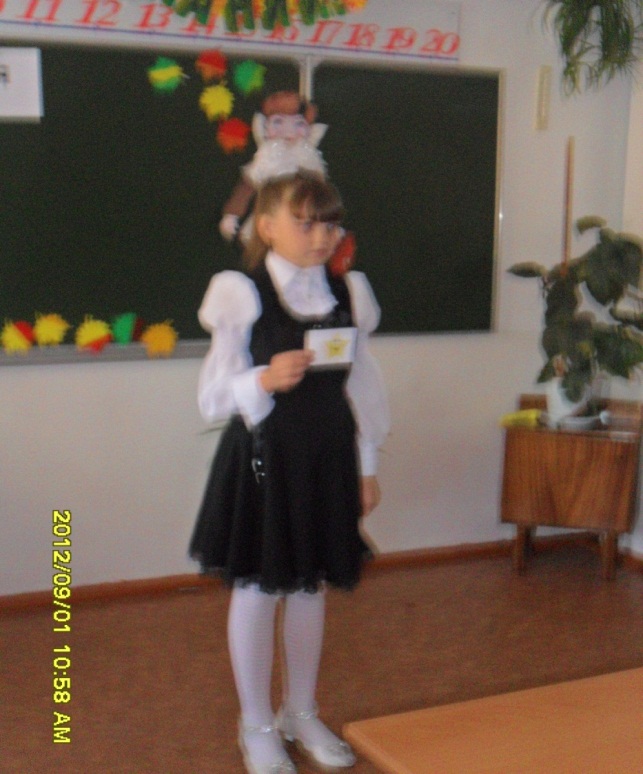 Например: на огонь похожа добрая, радушная, щедрая, сияющая семья. Затем водящий повторяет эпитеты всех детей и говорит, какой из них ему продолжается. Игра "Лучики солнца"                                                                        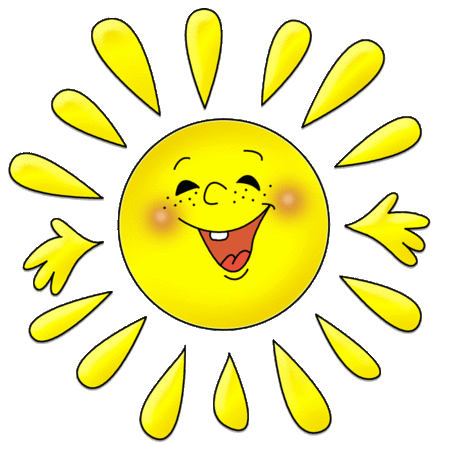 На доске нарисовано солнце с лучиками.Учитель пишет на доске цитату В.Сухомлинского: «Семья — эта та среда, где человек должен учиться творить добро».Прошу детей закрыть глаза и подумать, что доброго они могут сделать для каждого члена своей семьи. Затем дети записывают все свои добрые мысли на лучиках солнца.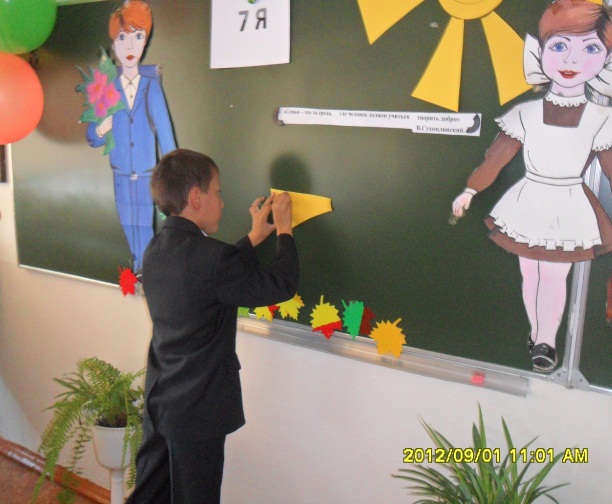 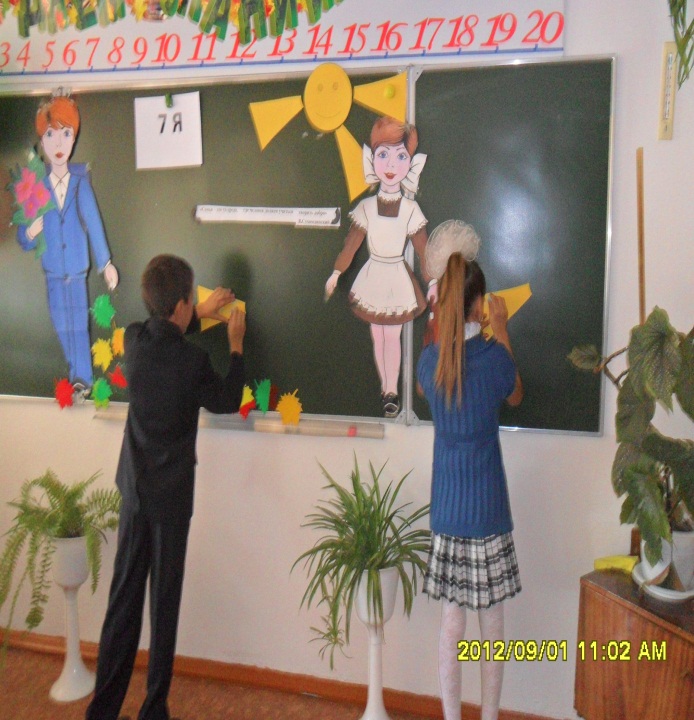 Уч.-Попрошу вас разделиться на пять команд. Физкультминутка.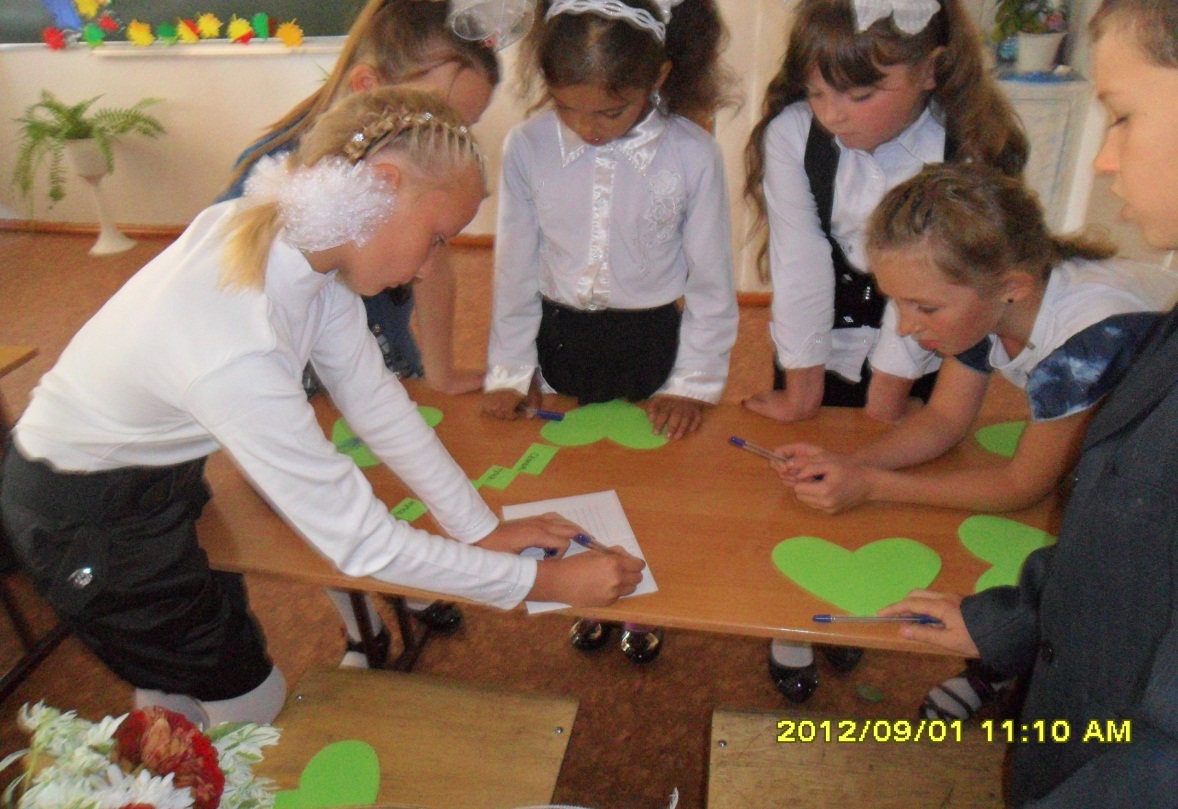 -Давайте и мы с вами немного отдохнем.1,2,3,4,5, - Начинаю я считать.Мама, папа, брат, сестра,А мизинчик – это я!Игра “НАРОДНАЯ МУДРОСТЬ ГЛАСИТ” Задание командам. Из набора слов, которые вы сейчас получите в конвертах, составьте пословицу. Можно изменять падеж, форму, добавлять предлоги и частицы. Задания:– Семья, куча, страшна, туча. (Семья в куче – не страшна туча.) – Дети, тягость, радость. (Дети не в тягость, а в радость.) – Дом, вести, рукав, трясти. (Дом вести – не рукавом трясти.) – Семья, клад, лад, не нужен. (Не нужен клад, когда в семье лад.) – Семья, место, душа, вместе. (Когда семья вместе, так и душа на месте.) Прочитайте свои пословицы.Уч;.- А есть ли еще у вас родственники? Кто это?Дети;.- Тетя и ее семья, дядя и его семья.Уч.- Все эти семьи составляют род. Род это все родственники, имеющие общего предка. Слово семья обозначает семь «Я», которые живут под одной крышей. Это родители, бабушки, дедушки, братья и сестры. Значит, всех их можно назвать семьей. (Завершение схемы)Уч;.- Что необходимо вам для того, чтобы было тепло не только в доме, но и в семье?Дети;.- Любовь, ласка, добро, уважение.Уч;.- Это необходимо только вам?Дети;.- Нет, любовь нужна всей семье.Уч;.- Перед вами лежат листочки с нарисованным сердцем. Представьте, что это ваше сердце. Подумайте, кого бы вы хотели впустить в свое сердце? Это могут быть члены вашей семьи, а может быть кто-то еще. А теперь впишите в сердце  кого вы впустили в него, не забудьте про себя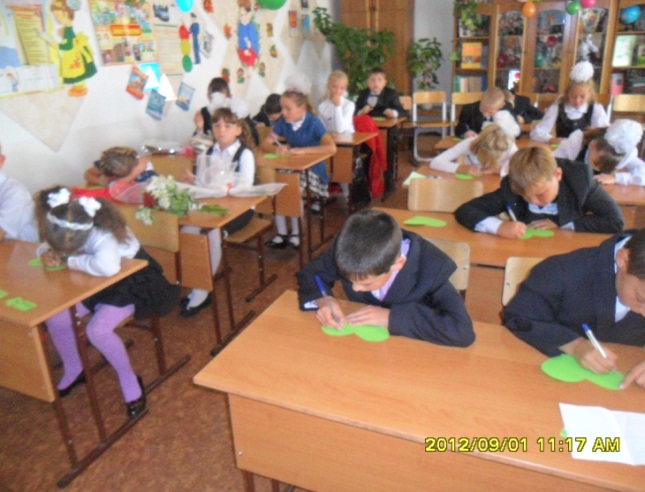 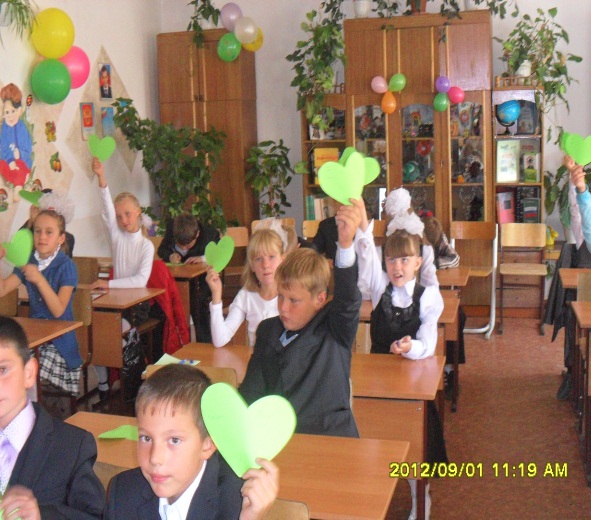  «В сердце для каждого нашли уголок». (На доске запись)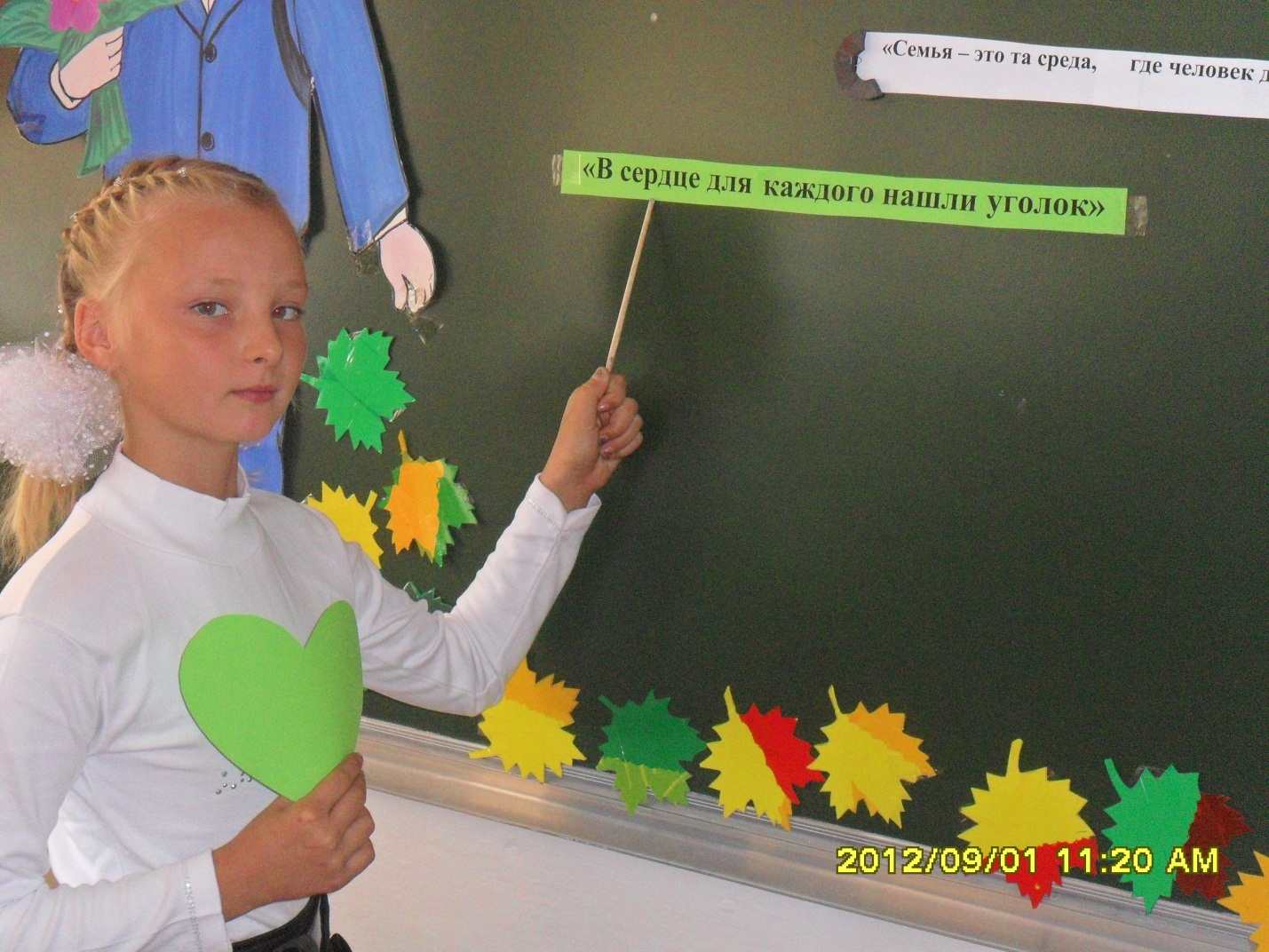 Уч;.- Хорошо, когда в вашем сердце живут близкие люди и когда вы живете в их сердцах.- А может ли человек жить один и называть себя семьей?Послушайте историю, которая произошла с одним мальчиком.Давным-давно жил мальчик. Он жил совсем один. Его никто не воспитывал, никто не наказывал, ни с кем он не делился. И было этому мальчику очень грустно. Однажды он отправился на берег моря. И вдруг ему навстречу вышел седой старик. И был очень старый, но очень мудрый.-Куда ты идешь?- спросил старик.-Я иду искать место, где мне не будет так одиноко.- Я знаю, как тебе помочь. Идем со мной, - предложил старик. Он привел мальчика в свой дом, где жили его дети, внуки, правнуки.- Посмотри !- сказал стрик. – Все мы живем в одном доме, вместе радуемся, весте грустим, вместе едим то, что дала нам природа, помогаем друг другу. Оставайся! Я буду тебе дедом, мой сын и его жена станут тебе отцом и матерью, а мои внуки будут тебе братьями и сестрами.Мальчик остался, и через некоторое время понял, что только теперь научился радоваться и стал по- настоящему счастливым. А произошло это потому, что у него появилась СЕМЬЯ. Уч;. Видите как здорово, когда есть семья. А можно наш класс назвать семьей?Уч;. - У нас с вами тоже школьная семья. И впереди год совместной учебы, жизни. И как в любой семье нам тоже нужны: тепло, уважение, уют… Мы тоже будем заботиться друг о друге и помогать друг другу. А значит у каждого из нас, будут свои обязанности.Уч;. - Каковы ваши обязанности в семье?Дети….(Ответы учеников.)Уч;. - Точно так же у нас в классе – никто за нас не придет и не наведет порядок, никто не может учиться за нас, заботиться друг о друге.Каждый из нас может внести свой вклад, чтобы в нашей школьной семье было тепло, уютно. А для этого давайте прочитаем правила, которые лежат у вас на партах и будем по ним жить. Мы будем•	Называть друг друга по именам.•	Защищать наших друзей, если их обижают.•	Помогать им в беде.•	Помогать им в учебе.Мы не будем•	Грубить друг другу.•	Пускать в ход кулаки.•	Говорить друзьям обидные слова.Уч;. - Да мир в семье дороже всего. Давайте посмотрим, а какая наша семья.Класс наш в школе самый умный,Пятерок много в дневнике!Вы послушайте.друзья;Это класс наш –третий«В»! (Проговариваем все вместе)Класс наш в школе самый шумный,Все кружится в голове!Мы вам скажем не тая:Это класс наш – третий «В»!Класс наш в школе всех активнейИ при деле он везде!И по правде говоря:Это класс наш –третий«В»!Класс наш в школе самый дружный,Всех поддержим мы в беде!и не может быть сомненья:Это класс наш –третий«В»!А какой веселый самый?Вы задумались ,друзья?Мы вам громко все воскликнем:Это класс наш – третий«В»!Третий«В» наш самый лучший,Потому что мы – семья!Мы вам скажем дружно-дружно:Мы – надежные друзья! Конкурсы.У.- Вот такая наша дружная школьная семья. Ей уже третий год. И год от года она будет все дружней, все крепче. И у меня, и у ваших родителей - забота, чтобы вы выросли хорошими людьми. И для этого мы прикладываем все силы. Любовью и терпением ваших родителей достигается семейное согласие; непрестанным трудом – достаток и благополучие. Помните мудрую заповедь: «Почитай отца своего и мать, и будет тебе хорошо, и ты будешь долго жить». В семье есть такая традиция: отмечать семейные праздники. Когда в семье праздник, то обычно звучат поздравления, песни, шутки, конкурсы. Наш первый конкурс называется «В мире животных».Вопросы.•	Животное – пешеходный переход. (Зебра)•	Животное – компьютерный манипулятор. (Мышь.)•	Животное – шахматная фигура. (Слон, конь)•	Животное – гриб. (Лисичка)•	Животное – бездельник. (Ленивец.)•	Животное – маршрутное такси. (Газель.)•	Животное – легковая машина. (Ягуар.)•	Животное – проявление нежности и любви. (Ласка.)•	Животное – река. (Тигр.)•	Животное – жилище. (Норка.)•	Животное – безбилетный пассажир. (Заяц.)•	Животное – застежка на замке-молнии. (Собачка.)•	Животное – символ одной из российских партий. (Медведь.)•	Животное – шипы для лазанья, прикрепляемые к обуви. (Кошки.)Конкурс «Шуточный экзамен»  Ребята, вы проучились в школе два года. Давайте проверим, насколько вы были внимательны за этот год. Отвечайте быстро на мои вопросы.1. Сколько этажей в нашей школе?2. Сколько ступенек надо преодолеть, чтобы попасть к нам в класс?3. Сколько предметов вы изучали в 2 классе?4. Как фамилия директора нашей школы?5. Как зовут вашего учителя по музыке?6. Услышав звонок, что надо сделать?7. Сколько в нашем классе мальчиков и девочек?8. Завтра в школу, кроме портфеля, что возьмете с собой?(летняя тетрадь, дневник, ручку, карандаш простой, линейка, цветные карандаши)У. - Молодцы, вы справились с этим заданием. Мне хочется пожелать вам всем: пусть ваши лица устают только от улыбок!Пусть ваш домашний очаг всегда светится любовью и счастьем!(Исполняется песня  Большой хоровод»)Уч.-«Семья – это счастье, любовь и удача, Семья – это летом поездки на дачу. Семья – это праздник, семейные даты, Подарки, покупки, приятные траты. Рождение детей, первый шаг, первый лепет, Мечты о хорошем, волнение и трепет. Семья – это труд, друг о друге забота, Семья – это много домашней работы. Семья – это важно! Семья – это сложно! Но счастливо жить одному невозможно! Всегда будьте вместе, любовь берегите, Обиды и ссоры подальше гоните, Хочу, чтоб про нас говорили друзья: Какая хорошая Ваша семья!Литература и сетевые ресурсы1. Методические рекомендации по проведению «Уроков семьи и семейных ценностей».2. Селевко Г.К. Реализуй себя. – М., 2008.3. http://www.garant.ru/hotlaw/federal.4. http://sovgavan.ru/news/gubernator_khabarovskogo.5. http://imcingavino.6Литература:6. Формирование толерантного поведения в семье // Воспитание школьника. – 2007. - №4. - С.37.7. Давайте понимать друг друга // Классный руководитель. - 2007. - №1. - С. 57.8. Я и семья // Классный руководитель. - 2003. - №5. – 34.9. Я в мире и мир во мне // Классный руководитель. – 2004. - №3.10. Я и семья. Формирование гражданского отношения к своей семье // Классный руководитель. – 2006. - №3. - С.66.8edu.ru/document/pismo1sent.doc.